
Saturn Scavenger Hunt – World Book Kids 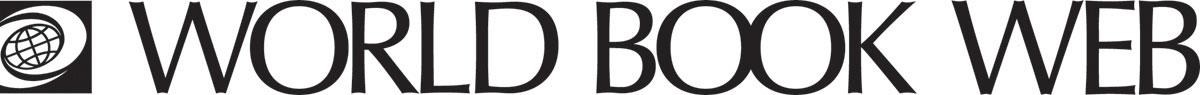 Learn more about Saturn through the World Book Web. Find It! What is the only planet that is larger than Saturn?_________________________________________________________________What are the small rings around Saturn made up of? _________________________________________________________________Can Saturn be seen from Earth?_________________________________________________________________Where is Saturn positioned from the sun?_________________________________________________________________How many Earth years does it take for Saturn to go around the sun? _________________________________________________________________What type of surface does Saturn have? _________________________________________________________________How many moons does Saturn have?_________________________________________________________________What is the name of the probe launched to study Saturn and its rings and satellites in 1997? _________________________________________________________________Learn more:Saturn is one of eight planets in our solar system. Learn more about the solar system here: http://www.worldbookonline.com/kids/home#article/ar831332 What makes a planet a planet? Learn more here: http://www.worldbookonline.com/kids/home#article/ar831777 Learn about the Jet Propulsion Laboratory who design and control spacecraft,  here: http://www.worldbookonline.com/kids/home#article/ar843103 Want to know more about Saturn, read our Student article here: http://www.worldbookonline.com/student/article?id=ar492440   Answer Key: Jupiter.The small rings around Saturn are made up of small pieces of ice.Yes, however, the rings of Saturn cannot be seen without a telescope.Saturn is the sixth closest planet to the sun.It takes 29 and a half Earth years for Saturn to go around the sun.Most scientists believe Saturn is a giant ball of gas that has no solid or hard surface. Saturn has at least 62 moons.The space probe launched to study Saturn in 1997 is called Cassini.   